Publicado en Barcelona el 06/07/2020 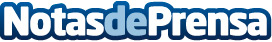 100% Free Virus System de NoferEl primer tratamiento capaz de eliminar al SARS-CoV-2 (causante del COVID-19) aplicado sobre productos de la gama Nofer donde el usuario toca el artículoDatos de contacto:Fernando ComaFC Comunicación667636336Nota de prensa publicada en: https://www.notasdeprensa.es/100-free-virus-system-de-nofer Categorias: Nacional Medicina Turismo Consumo Construcción y Materiales http://www.notasdeprensa.es